УПРАВЛЕНИЕ ФИНАНСОВ ЛИПЕЦКОЙ ОБЛАСТИП Р И К А Зг. Липецк19.03.2024 года                                                                                                     № 81О  подведении  итогов  проведениягодовой  оценки  качества  управленияфинансами  и  платежеспособностигородских  округов,  муниципальныхокругов  и  муниципальных  районовЛипецкой  области  за  2023  годВ  соответствии  с  Законом  Липецкой  области  от  27  декабря  2019  года  № 343-ОЗ  «О  бюджетном  процессе  Липецкой  области»,  Законом  Липецкой  области  от  19  декабря  2023  года  № 423-ОЗ  «Об  областном  бюджете  на  2024  год  и  на  плановый  период  2025  и  2026  годов»,  постановлением  Правительства  Липецкой  области  от  22  августа  2022  года  № 108  «Об  утверждении  методики  распределения  и  правил  предоставления  иных  дотаций  местным  бюджетам  в  целях  поощрения  достижения  наилучших  значений  показателей  качества  управления  финансами  и  платежеспособности  городских  округов,  муниципальных  округов  и  муниципальных  районов  Липецкой  области»  по  итогам  проведения  годовой  оценки  качества  управления  финансами  и  платежеспособности  городских  округов,  муниципальных  округов  и  муниципальных  районов  Липецкой  областиПРИКАЗЫВАЮ:1. Утвердить  протокол  подведения  итогов  проведения  годовой  оценки  качества  управления  финансами  и  платежеспособности  городских  округов,  муниципальных  округов  и  муниципальных  районов  Липецкой  области  и  рейтинг  городских  округов,  муниципальных  округов  и  муниципальных  районов  Липецкой  области по  качеству  управления  финансами  и  платежеспособности  городских  округов,  муниципальных  округов  и  муниципальных  районов  Липецкой  области  за  2023  год  согласно  приложению  1.2. Применить  результаты  годовой  оценки  качества  управления  финансами  и  платежеспособности  городских  округов,  муниципальных  округов  и  муниципальных  районов  Липецкой  области  для  присвоения  степени  качества  управления  финансами  и  платежеспособности  городских  округов,  муниципальных  округов  и  муниципальных  районов  Липецкой  области  за  2023  год  и  определения  размера  иных  дотаций  местным  бюджетам  в  целях  поощрения  достижения  наилучших  значений  показателей  качества  управления  финансами  и  платежеспособности  городских  округов,  муниципальных  округов  и  муниципальных  районов  Липецкой  области  согласно  приложению  2.3. Отделу  бюджетного  планирования  и  межбюджетных  отношений  управления  финансов  области  (Разводова Л.В.):1) подготовить  проект  постановления  Правительства  Липецкой  области  о  результатах  оценки  качества  управления  финансами  и  платежеспособности  городских  округов,  муниципальных  округов  и  муниципальных  районов  Липецкой  области  за  2023  год  и  о  распределении  иных  дотаций  местным  бюджетам  в  целях  поощрения  достижения  наилучших  значений  показателей  качества  управления  финансами  и  платежеспособности  городских  округов,  муниципальных  округов  и  муниципальных  районов  Липецкой  области;2) обеспечить  размещение  информации  о  степени  качества  управления  финансами  и  платежеспособности  по  итогам  исполнения  местного  бюджета  за  2023  год  и  о  распределении  иных  дотаций  местным  бюджетам  в  целях  поощрения  достижения  наилучших  значений  показателей  качества  управления  финансами  и  платежеспособности  городских  округов,  муниципальных  округов  и  муниципальных  районов  Липецкой  области  в  течение  10  рабочих  дней  со  дня,  следующего  за  днем  вступления  в  силу  постановления  Правительства  Липецкой  области  о  результатах  оценки  качества  управления  финансами  и  платежеспособности  городских  округов,  муниципальных  округов  и  муниципальных  районов  Липецкой  области  за  2023  год  и  о  распределении  иных  дотаций  местным  бюджетам  в  целях  поощрения  достижения  наилучших  значений  показателей  качества  управления  финансами  и  платежеспособности  городских  округов,  муниципальных  округов  и  муниципальных  районов  Липецкой  области  в  сети  Интернет  на  официальном  сайте  Правительства  Липецкой  области  (https://липецкаяобласть.рф/)  и  интернет - портале  бюджетной  системы  Липецкой  области  (http://www.ufin48.ru/).Заместитель  ГубернатораЛипецкой  области – начальник  управленияфинансов  Липецкой  области	                                             В.М. ЩеглеватыхВносит:Начальник  отдела  бюджетногопланирования  и  межбюджетныхотношений  управления  финансовобласти	                                                       ______________      Л.В. РазводоваДата:  Согласовано:Первый  заместитель  начальникауправления  финансов  области                      ______________        С.Н. ВолодинаДата:  Сотрудник  правового  управленияПравительства  Липецкой  области             _______________Дата:  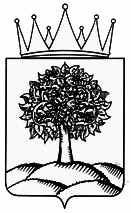 